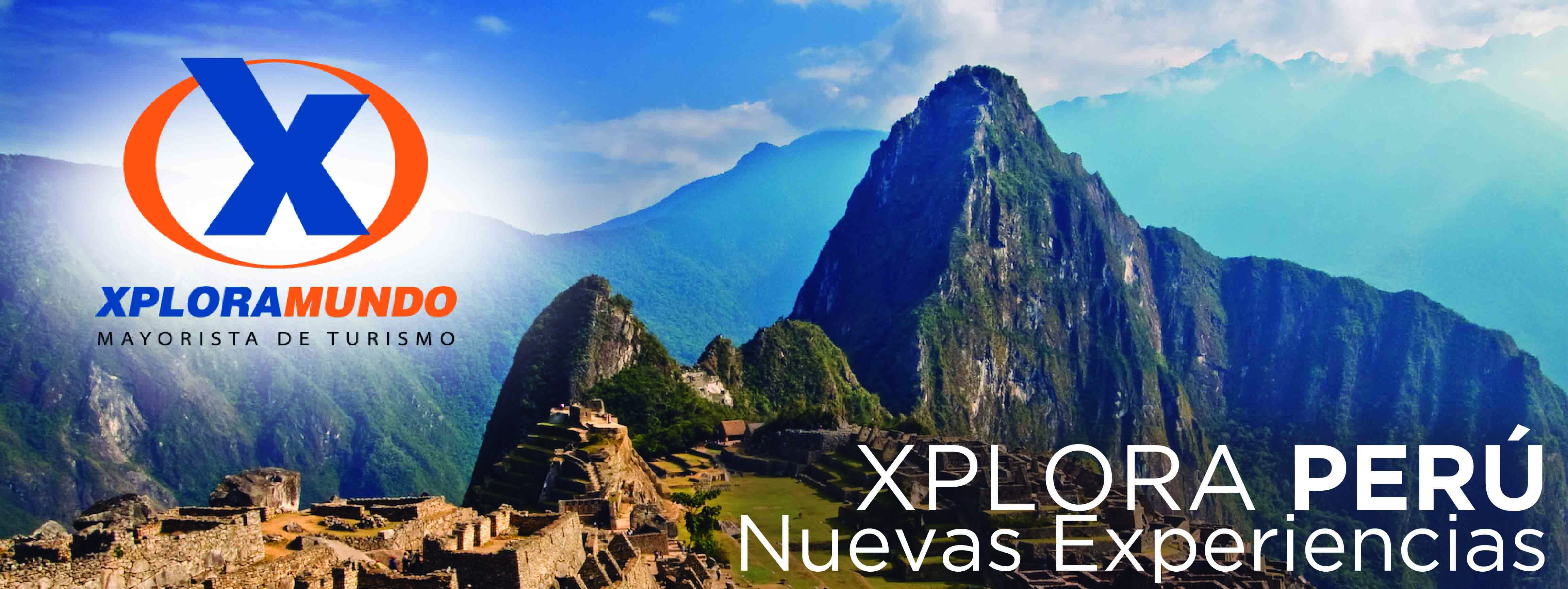 CUSCO A TU ALCANCE3 Días/ 2 NochesEl programa incluye:Traslados aeropuerto/hotel/aeropuerto en Cusco, servicio regular.DOS (2) noches de alojamiento en Cusco. Desayunos diarios durante toda su estadía.Día Completo Machu Picchu en servicio de tren categoría estándar (almuerzo incluido)Transporte, entradas y guiado en servicio regular (español o inglés)Impuestos Ecuatorianos: IVA, ISD.PRECIOS POR PERSONA EN US$.**APLICA PARA PAGO EN EFECTIVO, CHEQUE O TRANSFERENCIA****CONSULTE NUESTROS PLANES DE PAGO CON SU TARJETA DE CREDITO PREFERIDA**SUPLEMENTO PASAJERO VIAJANDO SOLO US$ 94.00ITINERARIO:Día 1: CuscoLlegada a la ciudad de Cusco, asistencia y traslado al hotel. Día libre para hacer actividades de su propio interés.Alojamiento en Cusco.Alimentación: Ninguna.Día 2: Cusco/Machu Picchu/Cusco.Viva una de las experiencias más fascinantes y extraordinarias del mundo, Machu Picchu. La aventura comienza embarcándose en una de las más bellas rutas ferroviarias, atraviese pintorescos paisajes andinos para después introducirse en la cálida y exuberante ceja de selva hasta el poblado de Aguas Calientes; aborde el bus que lo llevará por un serpenteante camino hasta la parte alta de una montaña, después tómese un tiempo para simplemente deleitar sus sentidos y disfrutar de la impresionante vista de la ciudadela de Machu Picchu, una de las 7 Nuevas Maravillas de Mundo Moderno. Experimente la sensación de caminar por los pasadizos y callejuelas de la ciudadela, sea testigo de la grandeza arquitectónica de los Incas y lleve consigo la satisfacción de haber contemplado un lugar incomparable en el mundo; posteriormente descienda nuevamente al poblado de Aguas Calientes para reponer las energías con un agradable almuerzo, posteriormente embárquese en el tren que lo llevará de retorno a Cusco. Alojamiento en Cusco.Alimentación: Desayuno y almuerzo.Día 3: Cusco.A la hora coordinada traslado al aeropuerto para abordar su vuelo de retorno a Lima.Alimentación: Desayuno.TOURS ADICIONALESCITY TOUR CUSCO & PARQUE ARQUEOLÓGICO DE SACSAYHUAMAN.Admire el maravilloso legado prehispánico y colonial de la ciudad de Cusco, un interesante recorrido en el que podrá conocer el Templo del Sol o El Koricancha, antiguo lugar de adoración al Dios sol de los Incas y sobre el cual se levantó el actual convento de Santo Domingo; contemple la belleza de la Plaza de Armas de Cusco y admire las más representativas muestras escultóricas y pictóricas del arte cusqueño en su imponente catedral.Posteriormente recorra los alrededores de la ciudad, admire la fortaleza de Sacsayhuaman y lo asombroso de sus muros compuestos por enormes piedras ensambladas con gran precisión, conozca el adoratorio de Kenko, el atalaya de Puca Pucara y finalmente Tambomachay, antiguo recinto inca de culto al agua. Precio:	USD 69.00 por personaDuración: 	3 ½ hrs aprox.Frecuencia: 	Diaria.Turnos: 	08:30 hrs y 13:30 hrs aprox.El programa no incluye:Boletos aéreos e impuestos de estos.Impuestos de salida nacionales e internacionales.Alimentación no mencionada en el programa.Gastos no especificados en el programa.**Para nosotros es un placer servirle**HOTELCATEGORIASGLDBLTPLPrismaEconómico437389369San Francisco PlazaTurista449397380Terra AndinaTurista Superior544436425José Antonio CuscoPrimera549438431Novotel (ene-feb)(dec)Primera Superior620483454Novetel (mar-nov)Primera Superior686518478Aranwa Cusco Boutique - ClásicaLujo805566N/AAranwa Cusco Boutique - DeluxeLujo853590547JW Marriot Cusco(02ene-11abr)(01 nov-21dec)Lujo Superior927626604JW Marriot Cusco (16 abr - 31 oct)Lujo Superior1141733675